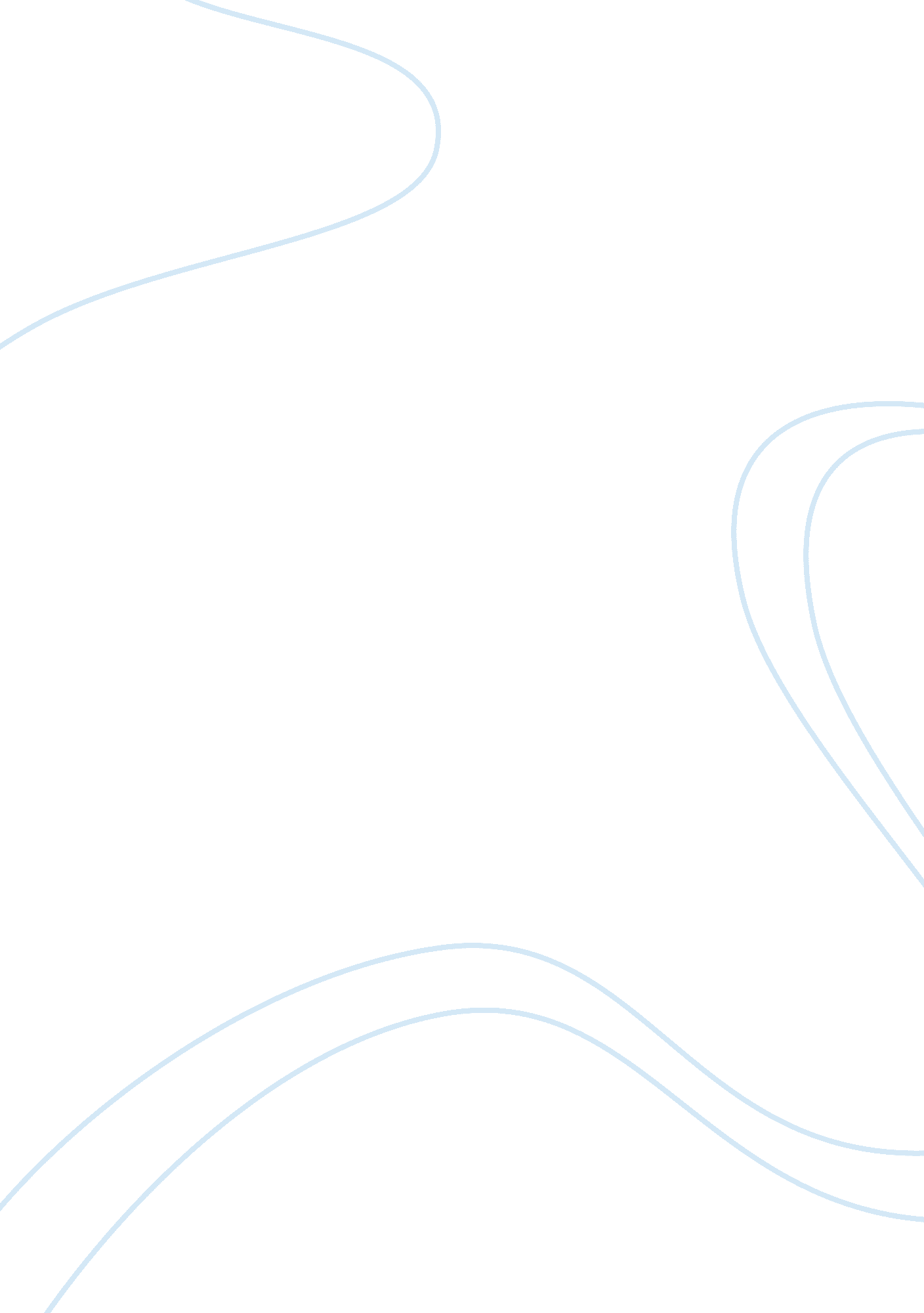 Hist 360 - the world in canada diaspora, emography and domestic politics chapter ...History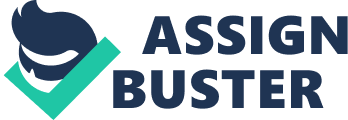 The World in Canadian Diaspora, Emography and Domestic politics Question Brain drain is aphenomenon whereby there is a large scale immigration of individuals with given expertise or knowledge in various fields. This affects the immigrant’s country of origin in the following ways. Brain drain brings Economic benefits to the immigrant’s homeland because of remittances that improve the economy and raise the standard of living. Also, when migrant workers return home, they bring new skills and knowledge that helps the country. The moving of human capitals affects a country negatively. This is because losing of skilled labour affects the development of a country, by reducing number of people available with the need skills and expertise required to improve the economy (Bercuson et al. 31). 
Question 2 
Both Jamaica and Haiti are suffering from the same social, economic problems, but Canada has a different approach to the two countries because of the following reasons. First is the emergence of political parties allied to the various ethnic groups and the diaspora community. The active participation of theses diaspora groups in diplomacy, trade and development has an effect on having Canada take a different approach for the two countries. To understand how the diaspora groups influence the Canadian policy, I will consider two Canadian cities that are Montreal and Toronto. Montreal has become home to the thriving Canadian-Haiti community while Toronto has become home to the Jamaica Community (50). 
Therefore, the relationship between Canada and the two is different countries because decisions are made by the communities in the two cities hence different Canadian approach’s in addressing the same issues. 
Question 3 
Diaspora communities can play a role in stabilizing their homeland by first educating people of the benefits of peaceful co-existent and providing diplomacy skills needed in resolving conflicts. 
Question 4 
According to the author foreign policy springs from the fundamental base of a state that is its geographical location, its history and form of government, its economic values, allies and the people (60). The foreign policy also must promote the nations interest. 
Question 5 
Taking the Croatian cases study as an example, it is evident that the Croatians are keen on issues in Canada as well as observing and even participating in wars for political autonomy and independence by ethnic kindred in their homeland. Therefore, the immigrants have dual loyalty to Canada and their host country. 
Question 6 
From the Granatstein’s argument, Canadian foreign policy should not take into considerations the demands by ethnic groups since national interest must be crucial in formulating the national foreign policy (78). 
Question 7 
According to the author, strategic culture is when identity of scholars of international relations guides assessment of a given country national interests. It also entails the understanding the effects of culture on the strategy of a particular country. Strategic culture has an impact on foreign policy as countries will have the national character dictate what is seen as cultural in their foreign policy (92). 
Question 8 
Ethnic groups have an impact on the security of North America. In the following ways: first the presence of Jamaicans has introduced gang culture in Canada and Canada is in danger of getting attacked by jihadist. 
Question 9 
The significance of Quebec on Canada foreign policy is that it was a turning point where the minorities were given a chance to have their views being reflected in the country’s foreign policy. The relationship between Anti-Americanism is hostile. The Quebec is against American foreign after the 9/11 attacks because they didn’t agree with the policies introduced by the Americans (96). 
Works cited 
Bercuson, David J, and David Carment. The World in Canada: Diaspora, Demography, and Domestic Politics. Montreal [Que.: McGill-Queens University Press, 2008. Internet resource. 